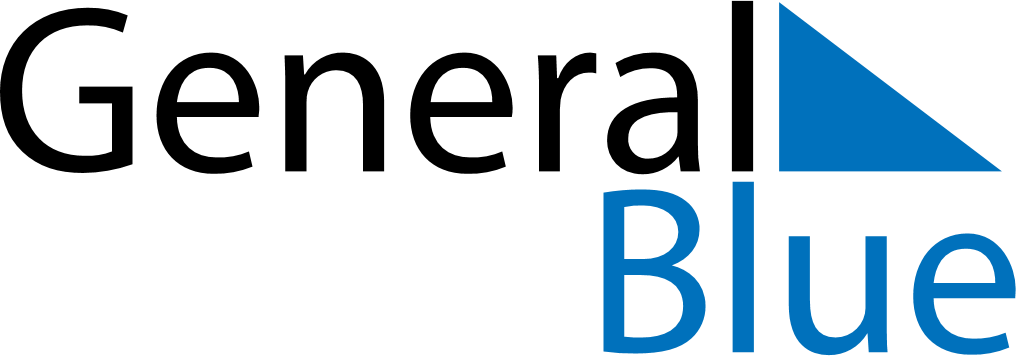 June 2019June 2019June 2019June 2019PhilippinesPhilippinesPhilippinesSundayMondayTuesdayWednesdayThursdayFridayFridaySaturday123456778End of Ramadan (Eid al-Fitr)910111213141415Independence Day1617181920212122José Rizal’s birthday232425262728282930